Élet a pusztábanNomád TáborÉlet a pusztábanNomád Táboréves gyermekek részéreIdőpontja:                                                              Helyszíne:                                                                      Ára:Információ, jelentkezés:   	éves gyermekek részéreIdőpontja:                                                              Helyszíne:                                                                      Ára:Információ, jelentkezés:   	Jelentkezési lapGyermek neve:  	Jelentkezési lapGyermek neve:  	Gyermek életkora:   	Gyermek életkora:   	Szülő/gondviselő e-mail címe és mobilszáma:Szülő/gondviselő e-mail címe és mobilszáma:Szülő/gondviselő aláírása: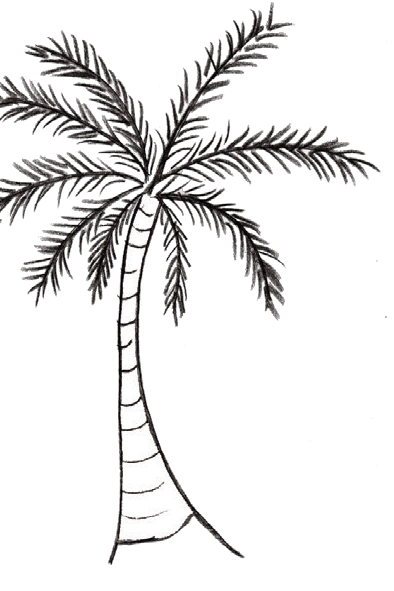 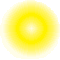 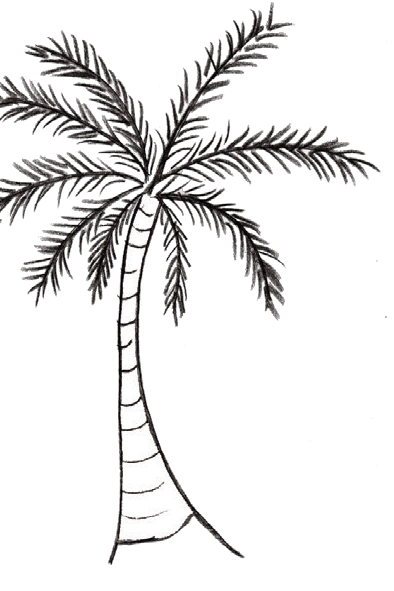 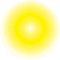 Szülő/gondviselő aláírása:Élet a pusztában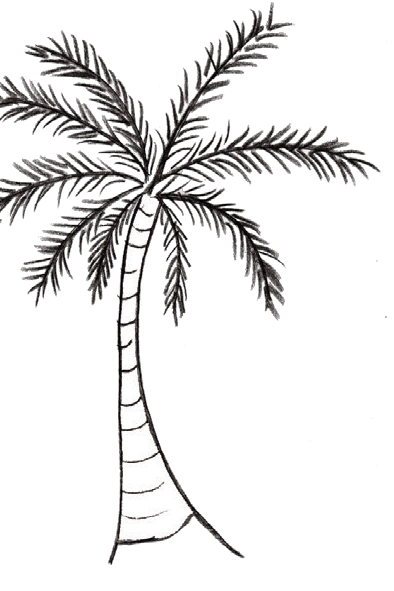 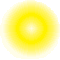 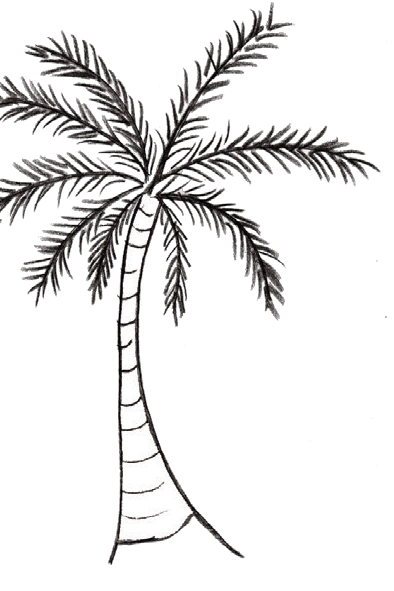 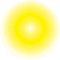 Nomád TáborÉlet a pusztábanNomád Táboréves gyermekek részéreIdőpontja:                                                              Helyszíne:                                                                      Ára:Információ, jelentkezés:   	éves gyermekek részéreIdőpontja:                                                              Helyszíne:                                                                      Ára:Információ, jelentkezés:   	Jelentkezési lapGyermek neve:  	Jelentkezési lapGyermek neve:  	Gyermek életkora:   	Gyermek életkora:   	Szülő/gondviselő e-mail címe és mobilszáma:Szülő/gondviselő e-mail címe és mobilszáma:Szülő/gondviselő aláírása:Szülő/gondviselő aláírása: